Tu vida futuraNota para padres y cuidadores:La primera parte de la actividad consiste en que su hijo circule las siguientes opciones. Las opciones le ayudaran a pensar en algunas razones por las que reflexionar sobre nuestros objetivos futuros puede ser importante. La sección siguiente incluye un artículo que deben leer juntos. Ayude a su hijo a leer el artículo y seleccione de 3 a 5 preguntas sobre sus metas futuras que le gustaría discutir. Las 3 a 5 preguntas que seleccionan se pueden usar para ayudar a pensar sobre las metas futuras de su hijo. Asegúrese de hablar y discutir las preguntas en la sección final “Platíquenlo”.Parte I. AdivinaCircule las siguientes opciones que explican por qué puede ser útil pensar en su futuro y sus objetivos.Parte II. Artículo: 10 preguntas para ayudarte a pensar en tu futuroPensar en tu futuro y recordarte a ti mismo lo que quieres puede ser un ejercicio poderoso para ayudarte a alcanzar tus metas. Sigue las instrucciones a continuación para revisar algunas preguntas que puedes hacerte para empezar a pensar en cómo quieres que sea tu vida futura. Imagínate a ti mismo cuando tiene 25 años. Ahora, lee la lista de preguntas en la siguiente tabla y protagoniza o resalta las 3-5 preguntas principales en las que te gustaría pensar con más detalle.Parte III: Tiempo de reflexión Recordatorio: Ahora que han leído el artículo juntos, seleccione de 3 a 5 preguntas y hablen sobre ellas juntos. Esto ayudará con la siguiente sección. Parte IV. Mapa mental para tu vida futura Usa el espacio a continuación para crear un mapa mental y recoger tus ideas para cómo podría ser tu vida futura. Puede utilizar las 3 a 5 preguntas que eligió en la sección anterior para ayudarle a decidir qué agregarle a la mapa mental.Asegúrese de:añadir sus ideas a las categorías en los círculos más pequeños,  naranjas.  ¡También puedes añadir categorías adicionales que no están ahí! ser tan específico como puedas! Usarás esta información para crear un producto en la siguiente parte de esta lección. Parte V. Proyecto: Imagina tu vida futura¡Como has visto, pensar en tu futuro puede ser divertido y motivador! Es hora de tomar las ideas que has ideado en la sección anterior y transformarlas en algo a lo que puedas volver regularmente. Siga las instrucciones a continuación para completar este proyecto. 1. Elija su producto finalLea las siguientes opciones y circule o resalte el producto que desea hacer. Recuerda, esto es algo que quieres volver a visitar en el futuro para recordarte tus objetivos, ¡así que elige algo a lo que te resultará fácil volver!       2. Haga su productoUtilice las ideas que ha ideado en el mapa mental de la sección anterior para crear su producto final. ¡Asegúrese de incluir detalles sobre los siguientes temas, pero no dude en agregar cualquier otra idea que tenga! Parte VI: Platíquenlo  ¡Una vez que haya completado su producto final, tómese un momento para pensar en el proceso de imaginar su vida futura! Analicen juntos las siguientes preguntas. ¿Qué es algo nuevo que aprendiste sobre ti mismo o sobre uno de tus objetivos al pensar en tu futuro con más detalle? ¿Por qué crees que será importante mantenerte flexible si tus objetivos cambian a medida que envejeces? ¿Por qué es importante pensar en cuáles son tus objetivos y llegar a ellos regularmente?Nota: Esta actividad fue adaptada con permiso del plan de estudios de la escuela intermedia de Finanzas Personales de NextGen, actividad para estudiantes MS-1.3.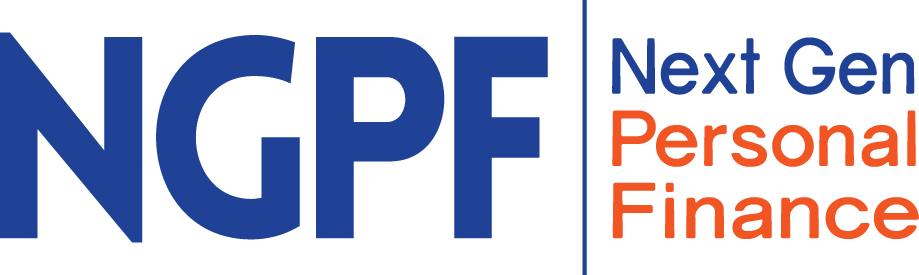 Puedes planear cada detalle de tu vida. Puedes averiguar qué es importante para ti. Puedes dividir tus objetivos en objetivos más pequeños y celebrar cada victoria. Puede identificar cualquier obstáculo y planificar con anticipación. Puedes asegurarte de que nunca falles.  Puedes usar tu tiempo sabiamente. Puedes comunicarte con personas que están donde quieres estar para obtener consejo. Puedes crear un sistema infalible para alcanzar el éxito en todas las áreas de tu vida.Puedes evitar todos los errores. 10 preguntas para ayudarte a pensar en tu futuro¿Qué tipo de educación tienes?¿Qué tipo de trabajo o carrera tienes? ¿En dónde vives?¿Qué país? ¿Estado? ¿Ciudad? ¿Casa o apartamento? ¿Cuáles talentos o habilidades has aprendido o mejorado? ¿Qué aficiones tienes? ¿Qué opinas de ti mismo? ¿Con quién pasas tu tiempo? ¿Has viajado? ¿A dónde?  ¿Cómo son tus finanzas? ¿Cuáles causas apoyas? FuenteOpciones finales del productoOpción A: Tablero de visión Crea un collage de imágenes, palabras y más que representen cómo será tu vida futura. Puede crear uno en un póster o utilizar un fabricante de collage en línea para crear su tablero de visión.Opción B: Cubierta deslizante Crea un mazo deslizante para capturar tus ideas sobre cómo será tu vida futura. Asegúrese de que el mazo de diapositivas tenga una diapositiva de introducción y, a continuación, al menos una diapositiva por tema que incluya más detalles e imágenes sobre sus objetivos. Opción C: Vídeo Crea un video de 3-5 minutos  que explique cómo te gustaría que se viera tu vida futura. ¡Esto puede ser un video de la vida real o uno animado!  Familia/ComunidadEducaciónCarrera/TrabajoFinanzasDonde vivomodo de vida 